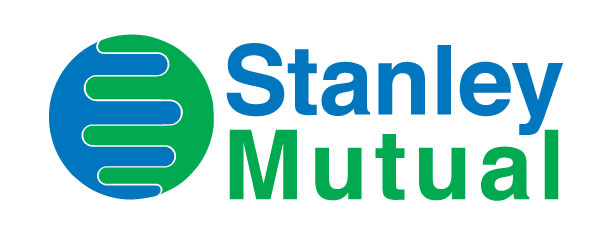 Together, We Are StrongerAgendaCall to orderApproval of the minutes from last annual meeting and any intervening special meetings as posted on the company websiteApproval of the report from the Chairman of the Board as posted on the company websiteApproval of the report from the President as posted on the company websiteFinancial Report - posted on the company websiteApproval of changes in bylaws adopted by Directors since the last meeting as posted on the company website Election of DirectorsAppointment of AuditorUnfinished BusinessNew BusinessAdjournmentFinancial Report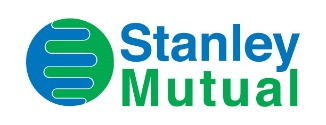 Statement of Financial PositionDecember 31, 2019Please note: This is a brief unaudited summary. Complete audited financial statements are available upon request.Statement of Comprehensive Income          2019      2018AssetsCash and cash equivalents$ 675,469$ 356,238Investments11,035,4068,134,086Receivables 2,646,5362,449,738Prepaids38,982167,779Due from reinsurer3,813909,676Deferred policy acquisition costs322,285342,190Reinsurer’s share of reserve for unpaid claims1,184,1691,139,818Property and equipmentDeferred income taxesIntangible AssetsInvestment in affiliate held for sale274,904317,46240,000      -16,539,026269,871362,909-2,216,39916,348,704LiabilitiesPayables and accruals$ 269,785$ 415,293Provision for unpaid and unreported claims2,500,7072,311,418Unearned premium reserve4,021,8453,854,7676,792,3376,581,478Policyholders’ EquityGeneral reserve$8,893,843$9,184,545Accumulated other comprehensive income852,846582,6819,746,6899,767,226$ 16,539,026$ 16,348,704   For the year ended December 31, 2019   For the year ended December 31, 2019   For the year ended December 31, 201920192018PremiumsPremiumsPremiumsDirect premiums writtenDirect premiums writtenDirect premiums written$ 7,281,772$ 7,163,858Less:  Reinsurance cededLess:  Reinsurance cededLess:  Reinsurance ceded(1,237,861)(1,237,398)Net premiums writtenNet premiums writtenNet premiums written6,043,9115,926,460Add:  Decrease in unearned premiumsAdd:  Decrease in unearned premiumsAdd:  Decrease in unearned premiums(167,077)279,185Net premiums earnedNet premiums earnedNet premiums earned5,876,8346,205,645ClaimsClaimsClaimsClaims and adjusting expenses incurredClaims and adjusting expenses incurredClaims and adjusting expenses incurred4,408,2914,241,969Less:  Reinsurance recoveriesLess:  Reinsurance recoveriesLess:  Reinsurance recoveries(543,803)(917,778)Net claims and adjusting expenses incurredNet claims and adjusting expenses incurredNet claims and adjusting expenses incurred3,864,4883,324,191Premium acquisition expensePremium acquisition expensePremium acquisition expenseCommission expenseCommission expenseCommission expense668,403934,284Premium TaxesPremium TaxesPremium Taxes254,041250,892Sales office ExpenseSales office ExpenseSales office Expense417,020-1,339,4641,185,176Underwriting income before expensesUnderwriting income before expensesUnderwriting income before expenses672,8821,696,278Operating expensesOperating expensesOperating expenses2,129,4882,090,046Net underwriting (loss) incomeNet underwriting (loss) incomeNet underwriting (loss) income(1,456,606)(393,768)Other income (loss)Other income (loss)Other income (loss)Investment and other incomeInvestment and other incomeInvestment and other income1,145,998561,856Impairment of investment in affiliate held for saleImpairment of investment in affiliate held for saleImpairment of investment in affiliate held for sale-(540,266)Share of loss of affiliateShare of loss of affiliateShare of loss of affiliate-(801,864)1,145,998)(780,274)(Loss) income before taxes(Loss) income before taxes(Loss) income before taxes(310,608)(1,174,042)Income tax (recovery) expenseIncome tax (recovery) expenseIncome tax (recovery) expense(17,969)(10,612)Net (loss) incomeNet (loss) incomeNet (loss) income(292,639)(1,163,430)Other comprehensive (loss) income – net of taxOther comprehensive (loss) income – net of taxOther comprehensive (loss) income – net of tax270,165(228,734)Comprehensive (loss) incomeComprehensive (loss) incomeComprehensive (loss) income$ (22,474)$ (1,392,164)